国家药监局关于发布免于临床评价医疗器械目录的通告（2021年第71号）文章来源： 发布时间：2021-09-18　　为做好医疗器械注册管理工作，根据《医疗器械注册与备案管理办法》（国家市场监督管理总局令第47号），国家药监局组织制定了免于临床评价医疗器械目录，现予发布，自2021年10月1日起施行。　　特此通告。　　附件：免于临床评价医疗器械目录　　国家药监局　　2021年9月16日国家药品监督管理局2021年第71号通告  附件.docx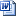 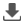 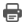 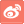 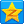 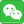 